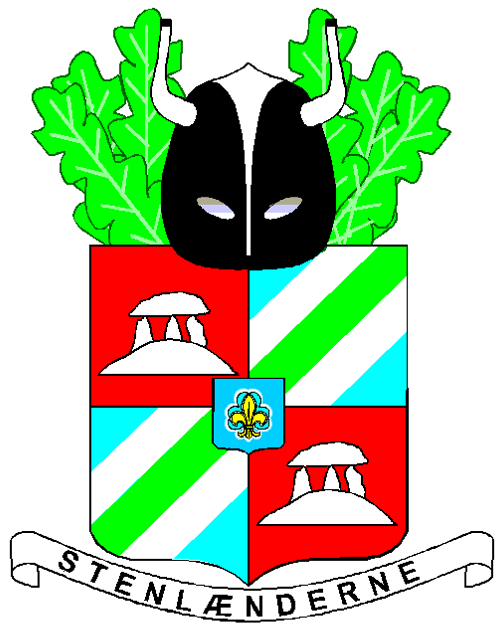 Referat fra bestyrelsesmøde21. februar 2023 kl. 19:00-21:00Deltagere: Drew, Sidse, Robin, LarsAfbud:    DagsordenPunkterPunkter1.Velkomst2.Valg af referentLars3.Godkendelse af referatGodkendtDrew. Fået 20.000 til Mastesegl  Friluftsråd søgt om resten af mastesegl. Søgt Realiadania søgt til musik spejd 60.000  Liste med fonde udarbejdet til fremtidigt brug.Robin søgt jemogfix men ikke fået. Til raftegård.4.Nyt fra formandenBestyrelsens beretning blev udarbejdet til grupperådsmødet. Mange nye medlemmer og fået vækstbamsen Egon. Største grupe i divisionen. Spejdernes lejr Rigtig mange deltager, og fra alle enheder. Juhu.incl museet. Rafter og brænde. Pionerspade Mads, Mette og Peter. Dec. 50 års jubilæum Gældsfrie fra gammel gæld.Kontraktforlængelse så vi kan kikke på køkkenRullen overgået til kvartalsvis.Mangler ledere hos Stenlænderne. Vigtigt. ……..Julemarked med største overskud nogensinde.  Kontraktforlængelse med kommunenokPolitiUd i naturen. 5.Nyt fra GLDivisionen holdt møde i januar om hvidvaskningsloven. Økonomi ser godt ud, julemarkedet lunede. Refusion fra spejdernes lejr kommer næste år.Alt gammel gæld er betalt og vi er gældfri.  Vi mangler en ”medlemsservice systemansvarlig”. Ny bestyrelse ser på sagen.Mangler kasserer. Der skal laves nye retningslinjer for dette arbejdet. Evt. kun to gange om måneden man kan få udbetalt udlæg. Formand undersøger pris på kasserer rollen hos DDS/anden aktør. 14 marts ledermøde. Micro og minier skal deles. Lederne skal ændre funktion. Divisionsturnering. Robin sørger for deltagermulighed.Besøg af de Høns/Bukke på ledermøder. Stor succes.  Det er dog stadig et forsøg.  Arbejdsdag bliver den 23 april. 6.Indkomne forslagJulie søgt om udgift til nye mærker. Dette er godkendt.Philip opstiller ikke til bestyrelsen. Drew genopstiller. Jeanette stille ikke op. Robin genopstiller. Sidse leder i bestyrelsen. 7.Næste mødeTirsdag. (Grupperådsmøde)8.Eventuelt